	В соответствии с Федеральным законом от 05.04.2013 № 44-ФЗ «О контрактной системе в сфере закупок товаров, работ, услуг для обеспечения государственных и муниципальных нужд», постановлением Правительства Российской Федерации от 18.05.2015 № 476 «Об утверждении общих требований к порядку разработки и принятия правовых актов о нормировании в сфере закупок, содержанию указанных актов и обеспечению их исполнения», руководствуясь Уставом г. Зеленогорска,ПОСТАНОВЛЯЮ:Внести в требования к порядку разработки и принятия правовых актов о нормировании в сфере закупок для обеспечения муниципальных нужд г. Зеленогорска, содержанию указанных актов и обеспечению их исполнения, утвержденные постановлением Администрации ЗАТО г. Зеленогорска от 02.08.2016 № 225-п, изменения, изложив абзац первый пункта 5 в следующей редакции:«5. Правовые акты, указанные в пунктах «в» и «г» пункта 1 Требований, разрабатываются и утверждаются муниципальными органами в форме проектов правовых актов и принимаются в срок до 31.01.2017.».Коменданту Администрации ЗАТО г. Зеленогорска разместить настоящее постановление в единой информационной системе в сфере закупок в течение 5 рабочих дней со дня вступления в силу настоящего постановления.Настоящее постановление вступает в силу в день, следующий за днем его опубликования в газете «Панорама», и распространяется на правоотношения, возникшие с 16.12.2016.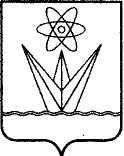 АДМИНИСТРАЦИЯЗАКРЫТОГО АДМИНИСТРАТИВНО – ТЕРРИТОРИАЛЬНОГО ОБРАЗОВАНИЯ  ГОРОДА  ЗЕЛЕНОГОРСКА КРАСНОЯРСКОГО КРАЯП О С Т А Н О В Л Е Н И ЕАДМИНИСТРАЦИЯЗАКРЫТОГО АДМИНИСТРАТИВНО – ТЕРРИТОРИАЛЬНОГО ОБРАЗОВАНИЯ  ГОРОДА  ЗЕЛЕНОГОРСКА КРАСНОЯРСКОГО КРАЯП О С Т А Н О В Л Е Н И ЕАДМИНИСТРАЦИЯЗАКРЫТОГО АДМИНИСТРАТИВНО – ТЕРРИТОРИАЛЬНОГО ОБРАЗОВАНИЯ  ГОРОДА  ЗЕЛЕНОГОРСКА КРАСНОЯРСКОГО КРАЯП О С Т А Н О В Л Е Н И ЕАДМИНИСТРАЦИЯЗАКРЫТОГО АДМИНИСТРАТИВНО – ТЕРРИТОРИАЛЬНОГО ОБРАЗОВАНИЯ  ГОРОДА  ЗЕЛЕНОГОРСКА КРАСНОЯРСКОГО КРАЯП О С Т А Н О В Л Е Н И ЕАДМИНИСТРАЦИЯЗАКРЫТОГО АДМИНИСТРАТИВНО – ТЕРРИТОРИАЛЬНОГО ОБРАЗОВАНИЯ  ГОРОДА  ЗЕЛЕНОГОРСКА КРАСНОЯРСКОГО КРАЯП О С Т А Н О В Л Е Н И Е21.12.2016г. Зеленогорскг. Зеленогорск№359-пО внесении изменений в требования к порядку разработки и принятия правовых актов о нормировании в сфере закупок для обеспечения муниципальных нужд г. Зеленогорска, содержанию указанных актов и обеспечению их исполнения, утвержденные постановлением Администрации ЗАТО г. Зеленогорска от 02.08.2016№ 225-пО внесении изменений в требования к порядку разработки и принятия правовых актов о нормировании в сфере закупок для обеспечения муниципальных нужд г. Зеленогорска, содержанию указанных актов и обеспечению их исполнения, утвержденные постановлением Администрации ЗАТО г. Зеленогорска от 02.08.2016№ 225-пГлава Администрации ЗАТО г. ЗеленогорскаА.Я. Эйдемиллер